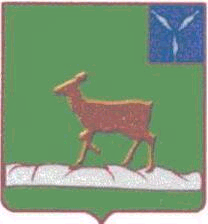 ИВАНТЕЕВСКОЕ РАЙОННОЕ СОБРАНИЕИВАНТЕЕВСКОГО МУНИЦИПАЛЬНОГО РАЙОНАСАРАТОВСКОЙ ОБЛАСТИДвадцать  седьмое заседание 	      	проект РЕШЕНИЕ №                                                                          от 24 мая 2023 годас. Ивантеевка«О порядке размещения сведений о доходах, расходах, об имуществе и обязательствах имущественного характера лиц, замещающих муниципальные должности в органах местного самоуправления Ивантеевского муниципального района и членов их семей в информационно-телекоммуникационной сети «Интернет» и предоставления их для опубликования средствам массовой информации»В соответствии с Указом Президента Российской Федерации от 08 июля 2013 №613 «Вопросы противодействия коррупции»,  Федеральными законами от 6 октября 2003 №131-ФЗ «Об общих принципах организации местного самоуправления в Российской Федерации», от 03 декабря 2012 №230-ФЗ «О контроле за соответствием расходов лиц, замещающих государственные должности, и иных лиц их доходам», от 6 февраля 2023 №12-ФЗ «О внесении изменений в Федеральный закон «Об общих принципах организации публичной власти в субъектах Российской Федерации» и отдельные законодательные акты Российской Федерации», Законом Саратовской области от 02.08.2017 №66-ЗСО «О порядке представления гражданами, претендующими на замещение муниципальной должности, должности главы местной администрации по контракту, и лицами, замещающими муниципальные должности, должности глав местных администраций по контракту, сведений о доходах, расходах, об имуществе и обязательствах имущественного характера, представляемых в соответствии с законодательством Российской Федерации о противодействии коррупции, и проверки достоверности и полноты таких сведений», Уставом Ивантеевского муниципального района, Ивантеевское районное Собрание РЕШИЛО:1. Утвердить Порядок размещения сведений о доходах, расходах, об имуществе и обязательствах имущественного характера лиц, замещающих муниципальные должности в органах местного самоуправления Ивантеевского муниципального района и членов их семей в информационно-телекоммуникационной сети «Интернет» и представления этих сведений общероссийским средствам массовой информации для опубликования в связи с их запросами согласно Приложения №1 к настоящему решению.2. Решение Ивантеевского районного Собрания от 14.09.2017 г.№63 «Об утверждении Порядка размещения сведений о доходах, расходах, об имуществе и обязательствах имущественного характера, представляемых лицами, замещающими муниципальные должности Ивантеевского муниципального района, а также сведения о доходах, расходах, об имуществе и обязательствах имущественного характера их супруги (супруга) и несовершеннолетних детей, в информационно-телекоммуникационной сети «Интернет» и предоставления этих сведений общероссийским средствам массовой информации для опубликования» с изменениями от 25.05.2022 г. №25  признать утратившим силу.2. Опубликовать настоящее решение в официальном информационном бюллетене «Вестник Ивантеевского муниципального района» и разместить на официальном сайте администрации Ивантеевского муниципального района в сети «Интернет».3. Настоящее решение вступает в силу со дня официального опубликования (обнародования) и распространяются на правоотношения, возникшие с 01.03.2023 года.Председатель Ивантеевскогорайонного Собрания                                        			       А.М. НелинГлава Ивантеевскогомуниципального района Саратовской области                                                                      В.В. БасовПриложение №1к решению районного Собрания                                                                                                                                        от 24.05.2023 г. №«О порядке размещения сведений о доходах, расходах, об имуществе и обязательствах имущественного характера лиц, замещающих муниципальные должности в органах местного самоуправления Ивантеевского муниципального района и членов их семей в информационно-телекоммуникационной сети «Интернет» и предоставления их для опубликования средствам массовой информации»Порядокразмещения сведений о доходах, расходах, об имуществе и обязательствах имущественного характера лиц, замещающих муниципальные должности в органах местного самоуправления Ивантеевского муниципального района и членов их семей в информационно-телекоммуникационной сети «Интернет» и предоставления их для опубликования средствам массовой информации»1. Настоящим Порядком устанавливаются порядок размещения сведений о доходах, расходах, об имуществе и обязательствах имущественного характера лиц, замещающих муниципальные должности в органах местного самоуправления Ивантеевского муниципального района Саратовской области (глава района, главы муниципальных образований, председатель контрольно-счетного органа), членов их семей на официальном сайте администрации Ивантеевского муниципального района Саратовской области  в информационно – телекоммуникационной сети «Интернет» по адресу - http://ivanteevka64.ru  и предоставление этих сведений общероссийским средствам массовой информации для опубликования в связи с их запросами, размещения обобщенной информации об исполнении (ненадлежащем исполнении) – (далее - обобщенной информации) депутатами Ивантеевского муниципального района Саратовской области обязанности представить сведения о доходах, расходах, об имуществе и обязательствах имущественного характера на официальном сайте администрации Ивантеевского муниципального района Саратовской области в информационно – телекоммуникационной сети «Интернет».Обобщенная информация об исполнении (ненадлежащем исполнении) депутатами Ивантеевского муниципального района Саратовской области обязанности представить сведения о доходах, расходах, об имуществе и обязательствах имущественного характера размещается на официальном сайте (при условии отсутствия в такой информации персональных данных, позволяющих идентифицировать депутата Ивантеевского муниципального района Саратовской области, и данных, позволяющих индивидуализировать имущество, принадлежащее депутату Ивантеевского  муниципального района Саратовской области) в порядке, установленном законом Саратовской области от 2 августа 2017 г. № 66-ЗСО «О порядке представления гражданами, претендующими на замещение муниципальной должности, должности главы местной администрации по контракту, и лицами, замещающими муниципальные должности, должности глав местных администраций по контракту, сведений о доходах, расходах, об имуществе и обязательствах имущественного характера, представляемых в соответствии с законодательством Российской Федерации о противодействии коррупции, и проверки достоверности и полноты таких сведений».2. На официальном сайте администрации Ивантеевского муниципального района в информационно-телекоммуникационной сети «Интернет» по адресу http://ivanteevka64.ru, далее – Официальный сайт размещаются и общероссийским средствам массовой информации представляются для опубликования следующие сведения о доходах, расходах, об имуществе и обязательствах имущественного характера лиц, замещающих муниципальные должности (глава района, главы муниципальных образований, председатель контрольно-счетного органа Ивантеевского муниципального района), а также сведения о доходах, расходах, об имуществе и обязательствах имущественного характера их супруги (супруга) и несовершеннолетних детей (далее - сведения о доходах, расходах, об имуществе и обязательствах имущественного характера):а) перечень объектов недвижимого имущества, принадлежащих лицу, замещающему муниципальную должность (глава района, главы муниципальных образований, председатель контрольно-счетного органа Ивантеевского муниципального района), его супруге (супругу) и несовершеннолетним детям на праве собственности или находящихся в их пользовании, с указанием вида, площади и страны расположения каждого из таких объектов;б) перечень транспортных средств с указанием вида и марки, принадлежащих на праве собственности лицу, замещающему муниципальную должность (глава района, главы муниципальных образований, председатель контрольно-счетного органа Ивантеевского муниципального района), его супруге (супругу) и несовершеннолетним детям;в) декларированный годовой доход лица, замещающего муниципальную должность (глава района, главы муниципальных образований, председатель контрольно-счетного органа Ивантеевского муниципального района), его супруги (супруга) и несовершеннолетних детей;г) сведения об источниках получения средств, за счет которых совершены сделки (совершена сделка) по приобретению земельного участка, другого объекта недвижимого имущества, транспортного средства, ценных бумаг (долей участия, паев в уставных (складочных) капиталах организаций), цифровых финансовых активов, цифровой валюты, если общая сумма таких сделок (сумма такой сделки) превышает общий доход лица, замещающего муниципальную должность (глава района, главы муниципальных образований, председатель контрольно-счетного органа Ивантеевского муниципального района), его супруги (супруга) за три последних года, предшествующих отчетному периоду.3. В размещаемых на официальном сайте администрации Ивантеевского муниципального района в информационно-телекоммуникационной сети «Интернет» и представляемых общероссийским средствам массовой информации для опубликования сведениях о доходах, расходах, об имуществе и обязательствах имущественного характера запрещается указывать:а) иные сведения (кроме указанных в пункте 2 настоящего Порядка) о доходах лица, замещающего муниципальную должность (глава района, главы муниципальных образований, председатель контрольно-счетного органа Ивантеевского муниципального района), его супруги (супруга) и несовершеннолетних детей, об имуществе, принадлежащем на праве собственности названным лицам, и об их обязательствах имущественного характера;б) персональные данные супруги (супруга), детей и иных членов семьи лица, замещающего муниципальную должность (глава района, главы муниципальных образований, председатель контрольно-счетного органа Ивантеевского муниципального района);в) данные, позволяющие определить место жительства, почтовый адрес, телефон и иные индивидуальные средства коммуникации лица, замещающего муниципальную должность (глава района, главы муниципальных образований, председатель контрольно-счетного органа  Ивантеевского муниципального района),  его супруги (супруга), детей и иных членов семьи;г) данные, позволяющие определить местонахождение объектов недвижимого имущества, принадлежащих лицу, замещающему муниципальную должность (глава района, главы муниципальных образований, председатель контрольно-счетного органа  Ивантеевского муниципального района), его супруге (супругу), детям, иным членам семьи на праве собственности или находящихся в их пользовании;д) информацию, отнесенную к государственной тайне или являющуюся конфиденциальной.4. Размещение на Официальном сайте сведений о доходах, расходах, об имуществе и обязательствах имущественного характера, и их представление общероссийским средствам массовой информации для опубликования обеспечивается лицом,  уполномоченным на получение сведений о доходах, расходах, об имуществе и обязательствах имущественного характера лиц, замещающих муниципальные должности и членов их семей. Сведения о доходах, расходах, об имуществе и обязательствах имущественного характера, указанные в пункте 2 настоящего Порядка, за весь период замещения лицом должности,  замещение, которых влечет за собой размещение его сведений о доходах, расходах, об имуществе и обязательствах имущественного характера, а также сведений о доходах, расходах, об имуществе и обязательствах имущественного характера его супруги (супруга) и несовершеннолетних детей находятся в информационно-телекоммуникационной сети «Интернет» по адресу Официального сайта  и ежегодно обновляются в течение 14 рабочих дней со дня истечения срока, установленного для их подачи.5. Размещение обобщенной информации на официальном сайте обеспечивается лицом,  уполномоченным на получение сведений о доходах, расходах, об имуществе и обязательствах имущественного характера лиц, замещающих муниципальные должности и членов их семей в течение 14 рабочих дней со дня истечения срока, установленного для представления сведений о доходах, расходах, об имуществе и обязательствах имущественного характера.6. Сведения о доходах, расходах, об имуществе и обязательствах имущественного характера, указанные в пункте 2 настоящего Порядка размещаются в информационно – телекоммуникационной сети «Интернет», а также предоставляются общероссийским средствам массовой информации для опубликования по форме согласно Приложению 1 к настоящему Порядку.7. Лицо, уполномоченное на получение сведений о доходах, расходах, об имуществе и обязательствах имущественного характера лиц, замещающих муниципальные должности и членов их семей:а) в течение трех рабочих дней со дня поступления запроса от общероссийского средства массовой информации сообщают о нем лицу, в отношении, которого поступил запрос;б) в течение семи рабочих дней со дня поступления запроса от общероссийского средства массовой информации обеспечивают представление ему сведений, указанных в пункте 2 настоящего Порядка, в том случае, если запрашиваемые сведения отсутствуют на официальном сайте.Председатель Ивантеевскогорайонного Собрания                                        			       	А.М. НелинГлава Ивантеевскогомуниципального района Саратовской области                                                                      	В.В. БасовПриложение № 1к Порядку размещения сведений о доходах, расходах, об имуществе и обязательствах имущественного характера лиц, замещающих муниципальные должности в органах местного самоуправления Ивантеевского муниципального районаи членов их семей в информационно-телекоммуникационной сети «Интернет» и представления их для опубликования средствам массовой информации Сведения
о доходах, расходах, об имуществе и обязательствах имущественного характера за период с 1 января 20__ г. по 31 декабря 20__ г.№п/пФамилия и инициалы лица, чьи сведения размещаютсяФамилия и инициалы лица, чьи сведения размещаютсяДолжностьОбъекты недвижимости, находящиеся в собственностиОбъекты недвижимости, находящиеся в собственностиОбъекты недвижимости, находящиеся в собственностиОбъекты недвижимости, находящиеся в собственностиОбъекты недвижимости, находящиеся в пользованииОбъекты недвижимости, находящиеся в пользованииОбъекты недвижимости, находящиеся в пользованииТранспортные средства (вид, марка)Декларированный годовой доход (руб.)Сведения об источниках получения средств, за счет которых совершена сделка (вид приобретенного имущества, источники)№п/пФамилия и инициалы лица, чьи сведения размещаютсяФамилия и инициалы лица, чьи сведения размещаютсяДолжностьвид объектавид собственностиплощадь (кв.м)страна расположениявид объектаплощадь (кв.м)страна расположенияТранспортные средства (вид, марка)Декларированный годовой доход (руб.)Сведения об источниках получения средств, за счет которых совершена сделка (вид приобретенного имущества, источники)1.1.Супруг (супруга)Несовершеннолетний ребенок2.2.Супруг (супруга)Несовершеннолетний ребенок